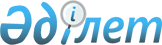 Қазақстан Республикасының Ішкі істер министрінің кейбір бұйрықтарына толықтырулар енгізу туралыҚазақстан Республикасы Ішкі істер министрінің 2014 жылғы 13 маусымдағы № 345 бұйрығы. Қазақстан Республикасының Әділет министрлігінде 2014 жылы 16 шілдеде № 9589 тіркелді

      Жеке басты анықтау бойынша Қазақстан Республикасы ішкі істер органдары қабылдау-тарату орындарының қызметін жетілдіру мақсатында БҰЙЫРАМЫН:



      Қазақстан Республикасы Ішкі істер министрінің кейбір бұйрықтарына мынадай толықтырулар енгізілсін:



      «Ішкі істер органдарының қабылдау-тарату орындарында адамдардың жеке басын анықтау жөніндегі іс-шараларды өткізу ережесін бекіту туралы» Қазақстан Республикасы Ішкі істер министрінің 2011 жылғы 23 мамырдағы № 231 бұйрығына (Нормативтік құқықтық актілерді мемлекеттік тіркеу тізілімінде № 7029 болып тіркелген, «Егемен Қазақстан» газетінде 2012 жылғы 27 тамыздағы № 272-274 (26693-26695) болып жарияланған):



      көрсетілген бұйрықпен бекітілген Ішкі істер органдарының қабылдау-тарату орындарында адамдардың жеке басын анықтау жөніндегі іс-шараларды өткізу ережесінде:

      10-тармақ мынадай мазмұндағы абзацпен толықтырылсын:



      «Жедел-криминалистикалық бөліністер мен Құқықтық статистика және арнайы есепке алу комитеті басқармасының есептері бойынша адамның жеке басы анықталмаған жағдайда, дактилоскопиялық карталар Қазақстан Республикасы Ішкі істер министрлігі Ақпараттық-аналитикалық орталығы арқылы Ресей Федерациясы Ішкі істер министрлігі Бас ақпараттық-аналитикалық орталығының базасында жұмыс істейтін Мемлекетаралық ақпараттық банкінің есептері бойынша тексеру үшін жолданады».



      2) «Ішкі істер органдары қабылдау-тарату орындарының ішкі тәртіп ережесін бекіту туралы» Қазақстан Республикасы Ішкі істер министрінің 2012 жылғы 9 қаңтардағы № 10 бұйрығына (Нормативтік құқықтық актілерді мемлекеттік тіркеу тізілімінде № 7417 болып тіркелген, 

«Егемен Қазақстан» газетінде 2012 жылғы 19 мамырдағы № 144-145 (26963-26964) болып жарияланған):



      көрсетілген бұйрықпен бекітілген Ішкі істер органдары қабылдау-тарату орындарының ішкі тәртіп қағидаларында:

      25-тармақ мынадай мазмұндағы абзацпен толықтырылсын: 

«Жедел-криминалистикалық бөліністер мен Құқықтық статистика және арнайы есепке алу комитеті басқармасының есептері бойынша адамның жеке басы анықталмаған жағдайда, дактилоскопиялық карталар Қазақстан Республикасы Ішкі істер министрлігі Ақпараттық-аналитикалық орталығы арқылы Ресей Федерациясы Ішкі істер министрлігі Бас ақпараттық-аналитикалық орталығының базасында жұмыс істейтін Мемлекетаралық ақпараттық банкінің есептері бойынша тексеру үшін жолданады».



      3. Ішкі істер министрлігінің Әкімшілік полиция комитеті (И.В. Лепеха):



      осы бұйрықтың Қазақстан Республикасы Әділет министрлігінде мемлекеттік тіркелуін және оның заңнамада белгіленген тәртіппен бұқаралық ақпарат құралдарында кейіннен жариялануын;



      осы бұйрықтың Қазақстан Республикасы Ішкі істер министрлігінің интернет-ресурсында орналастырылуын қамтамасыз етсін.



      Осы бұйрықтың орындалуын бақылау Қазақстан Республикасы Ішкі істер министрінің орынбасары Е.З. Тургумбаевқа жүктелсін.



      Осы бұйрық алғашқы ресми жарияланғанынан кейін күнтізбелік он күн өткен соң қолданысқа енгізіледі.

 

 
					© 2012. Қазақстан Республикасы Әділет министрлігінің «Қазақстан Республикасының Заңнама және құқықтық ақпарат институты» ШЖҚ РМК
				

      Министр



      полиция генерал-лейтенантҚ. Қасымов